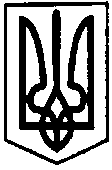 ПЕРВОЗВАНІВСЬКА СІЛЬСЬКА РАДАКРОПИВНИЦЬКОГО РАЙОНУ  КІРОВОГРАДСЬКОЇ ОБЛАСТІ ___________ СЕСІЯ ВОСЬМОГО СКЛИКАННЯПРОЕКТ РІШЕННЯвід  «  »             2019 року                                                                                №  с. ПервозванівкаПро затвердження проекту землеустрою щодо відведення земельної ділянки в оренду СФГ "Землероб"Про затвердження проекту землеустрою щодо відведення земельної ділянки в оренду СФГ "Землероб"Керуючись п. 34 ч. 1 ст. 26 Закону України «Про місцеве самоврядування в Україні», ст. 12, 122 Земельного кодексу України та заслухавши заяву голови СФГ "Землероб" гр. Кадигроба Сергія Васильовича від 14.08.2019 року, сільська радаКеруючись п. 34 ч. 1 ст. 26 Закону України «Про місцеве самоврядування в Україні», ст. 12, 122 Земельного кодексу України та заслухавши заяву голови СФГ "Землероб" гр. Кадигроба Сергія Васильовича від 14.08.2019 року, сільська радаКеруючись п. 34 ч. 1 ст. 26 Закону України «Про місцеве самоврядування в Україні», ст. 12, 122 Земельного кодексу України та заслухавши заяву голови СФГ "Землероб" гр. Кадигроба Сергія Васильовича від 14.08.2019 року, сільська рада                                                                   ВИРІШИЛА:1. Затвердити СФГ "Землероб" проект землеустрою щодо відведення земельної ділянки в оренду на 49 років загальною площею 0,2101 га, у тому числі по угіддях: 0,2101 га – для ведення товарного сільськогосподарського виробництва, кадастровий номер земельної ділянки 3522587600:51:000:0257, (код КВЦПЗ – 01.01.), за рахунок земель сільськогосподарського призначення, що перебувають у комунальній власності за адресою: Кіровоградська область, Кропивницький район с. Федорівка, вул. Леоніда Кравчука, 71-в.
2. Передати СФГ "Землероб" земельну ділянку в оренду на 49 років загальною площею 0,2101 га, у тому числі по угіддях: 0,2101 га – для ведення товарного сільськогосподарського виробництва, кадастровий номер земельної ділянки 3522587600:51:000:0257, (код КВЦПЗ – 01.01.), за рахунок земель сільськогосподарського призначення, що перебувають у комунальній власності за адресою: Кіровоградська область, Кропивницький район с. Федорівка вул. Леоніда Кравчука, 71-в.
3. Здійснити державну реєстрацію права власності на земельну ділянку відповідно до вимог чинного законодавства.
4. Землевпоряднику сільської ради внести необхідні зміни в земельно – облікові документи.
5. Контроль за виконанням даного рішення покласти на постійну комісію сільської ради з питань земельних відносин, екології, містобудування та використання природних ресурсів. Сільський голова                                                                              П.МУДРАК                                                                   ВИРІШИЛА:1. Затвердити СФГ "Землероб" проект землеустрою щодо відведення земельної ділянки в оренду на 49 років загальною площею 0,2101 га, у тому числі по угіддях: 0,2101 га – для ведення товарного сільськогосподарського виробництва, кадастровий номер земельної ділянки 3522587600:51:000:0257, (код КВЦПЗ – 01.01.), за рахунок земель сільськогосподарського призначення, що перебувають у комунальній власності за адресою: Кіровоградська область, Кропивницький район с. Федорівка, вул. Леоніда Кравчука, 71-в.
2. Передати СФГ "Землероб" земельну ділянку в оренду на 49 років загальною площею 0,2101 га, у тому числі по угіддях: 0,2101 га – для ведення товарного сільськогосподарського виробництва, кадастровий номер земельної ділянки 3522587600:51:000:0257, (код КВЦПЗ – 01.01.), за рахунок земель сільськогосподарського призначення, що перебувають у комунальній власності за адресою: Кіровоградська область, Кропивницький район с. Федорівка вул. Леоніда Кравчука, 71-в.
3. Здійснити державну реєстрацію права власності на земельну ділянку відповідно до вимог чинного законодавства.
4. Землевпоряднику сільської ради внести необхідні зміни в земельно – облікові документи.
5. Контроль за виконанням даного рішення покласти на постійну комісію сільської ради з питань земельних відносин, екології, містобудування та використання природних ресурсів. Сільський голова                                                                              П.МУДРАК                                                                   ВИРІШИЛА:1. Затвердити СФГ "Землероб" проект землеустрою щодо відведення земельної ділянки в оренду на 49 років загальною площею 0,2101 га, у тому числі по угіддях: 0,2101 га – для ведення товарного сільськогосподарського виробництва, кадастровий номер земельної ділянки 3522587600:51:000:0257, (код КВЦПЗ – 01.01.), за рахунок земель сільськогосподарського призначення, що перебувають у комунальній власності за адресою: Кіровоградська область, Кропивницький район с. Федорівка, вул. Леоніда Кравчука, 71-в.
2. Передати СФГ "Землероб" земельну ділянку в оренду на 49 років загальною площею 0,2101 га, у тому числі по угіддях: 0,2101 га – для ведення товарного сільськогосподарського виробництва, кадастровий номер земельної ділянки 3522587600:51:000:0257, (код КВЦПЗ – 01.01.), за рахунок земель сільськогосподарського призначення, що перебувають у комунальній власності за адресою: Кіровоградська область, Кропивницький район с. Федорівка вул. Леоніда Кравчука, 71-в.
3. Здійснити державну реєстрацію права власності на земельну ділянку відповідно до вимог чинного законодавства.
4. Землевпоряднику сільської ради внести необхідні зміни в земельно – облікові документи.
5. Контроль за виконанням даного рішення покласти на постійну комісію сільської ради з питань земельних відносин, екології, містобудування та використання природних ресурсів. Сільський голова                                                                              П.МУДРАК